                                                                        Ministerul Educației Naționale  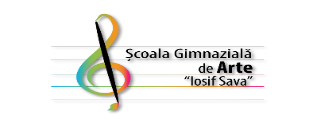                                                                                        Inspectoratul Școlar al Municipiului București                                                                                           Școala Gimnazială de Arte „Iosif Sava”, București                                                                                                              Str. C. Disescu nr.37,sector 1, București                                                                                                                                          Tel./Fax: 0212312470                                                                                                                       E-mail: muzica1@hotmail.comwww.iosifsava.roFORMULAR ÎNSCRIEREConcursul Național „Iosif Sava” Ediția a II-a, 24 mai -  27 mai 2017(se completează cu majuscule)Secțiunea .....................................................................................................................................Nume și Prenume ........................................................................................................................Clasa ...................................................Localitatea....................................................................................................................................Unitatea de învățământ ...................................................................................................................................................................................................................................................................Telefon .................................................Profesor instrument ....................................................................................................................Profesor corepetitor ....................................................................................................................REPERTORIU1. ......................................................................................... minutaj................2. ......................................................................................... minutaj................3. ..........................................................................................minutaj................ESEU..........................................................................................................................Data                                                                                    Semnătura Participant..................................                                                       .......................................